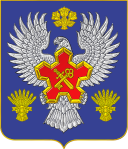 ВОЛГОГРАДСКАЯ ОБЛАСТЬ П О С Т А Н О В Л Е Н И ЕАДМИНИСТРАЦИИ ГОРОДИЩЕНСКОГО МУНИЦИПАЛЬНОГО РАЙОНАот 28 октября 2016 г.  №682Об утверждении административного регламента по осуществлению органом местного самоуправления переданных государственных полномочий по предоставлению государственных услуг "Принятие решения об объявлении несовершеннолетнего полностью дееспособным (эмансипированным)"Во исполнение требований Федерального закона Российской Федерации                                    от 27 июля 2010 года № 210 – ФЗ «Об организации предоставления государственных                                                  и муниципальных услуг» в соответствии с Приказом министерства образования и науки Волгоградской области от 28.04.2014 № 510 «Об утверждении типовых административных регламентов по осуществлению органами местного самоуправления переданных полномочий по предоставлению государственных услуг, п о с т а н о в л я ю:Утвердить административный регламент по осуществлению органом местного самоуправления переданных государственных полномочий по предоставлению государственной услуги "Принятие решения об объявлении несовершеннолетнего полностью дееспособным (эмансипированным)".Начальнику отдела опеки и попечительства администрации Городищенского муниципального района Волгоградской области Терновской С.А. обеспечить соблюдение установленных требований административного регламента предоставления государственной услуги. Начальнику общего отдела администрации Городищенского муниципального района Волгоградской области Улитину В.С. опубликовать настоящее постановление                     в общественно – политической газете Городищенского района Волгоградской области «Междуречье» и на официальном сайте администрации в сети Интернет.Настоящее постановление вступает в силу с момента его официального опубликования.Контроль за исполнением постановления возложить на заместителя главы Городищенского муниципального района Волгоградской области В.В. Зубкова.Глава Городищенского муниципального районаВолгоградской области                                                                                              Э.М. КривовУТВЕРЖДЕНпостановлением администрации Городищенского муниципального районаВолгоградской области							     от 28 октября 2016 г.  №682Административный регламент по осуществлению органом местного самоуправленияпереданных государственных полномочий по предоставлениюгосударственной услуги "Принятие решения об объявлении несовершеннолетнего полностью дееспособным (эмансипированным)"1. Общие положения1.1. Предмет регулированияАдминистративный регламент по осуществлению органом местного самоуправления переданных государственных полномочий по предоставлению государственной услуги "Принятие решения об объявлении несовершеннолетнего полностью дееспособным (эмансипированным)" (далее - государственная услуга) разработан в целях повышения качества и доступности предоставления государственной услуги, создания необходимых условий для участников отношений, возникающих при предоставлении государственной услуги, и определяет:стандарт предоставления государственной услуги;состав, последовательность и сроки выполнения административных процедур (действий), требования к порядку их выполнения (в том числе особенности выполнения в электронной форме);формы контроля за исполнением настоящего Административного регламента;досудебный (внесудебный) порядок обжалования решений и действий (бездействия) органа, предоставляющего государственную услугу, а также его должностных лиц.1.2. Круг заявителейВ качестве заявителей, которым предоставляется государственная услуга, выступают несовершеннолетние лица, достигшие возраста шестнадцати лет, работающие по трудовому договору, в том числе по контракту или занимающиеся предпринимательской деятельностью.1.3. Требования к порядку информирования о предоставлениигосударственной услуги1.3.1. Местонахождение 403003, Россия, Волгоградская область, р.п. Городище,                пл. 40 лет Сталинградской битвы, дом 1.Контактные телефоны: 8(84468) 3-33-34.; факс: 8(84468) 3-33-34.;адрес электронной почты: opeka@agmr.ru1.3.2. Администрация Городищенского муниципального района Волгоградской области осуществляет прием заявителей в соответствии со следующим графиком:вторник, среда, четверг - с 9.00 до 12.00; с 13.00 до 17.00;понедельник, пятница – не приемные дни;обеденный перерыв – 12.00 до 12.45суббота, воскресенье - выходной.1.3.3. Информирование получателей государственной услуги осуществляется путем:устного консультирования;письменных разъяснений;средств телефонной связи, в том числе по телефонам:средств почтовой связи;размещения информационных материалов на сайте органа местного самоуправления, наделенного государственными полномочиями по предоставлению государственной услуги, в информационно-телекоммуникационной сети Интернет (адрес сайта www.agmr.ru);использования федеральной государственной информационной системы "Единый портал государственных и муниципальных услуг (функций)" (www.gosuslugi.ru), официального портала Губернатора и Администрации Волгоградской области (раздел "Государственные услуги") (www.volganet.ru);обращения в многофункциональный центр предоставления государственных и муниципальных услуг (далее - МФЦ) (если предоставление государственной услуги организовано через МФЦ).В информационно-телекоммуникационной сети Интернет размещаются следующие информационные материалы:1) извлечения из законодательных и иных нормативных правовых актов, содержащих нормы, регулирующие деятельность по предоставлению государственной услуги;2) текст настоящего Административного регламента;3) перечень документов, необходимых для предоставления государственной услуги, и требования, предъявляемые к этим документам;4) образцы оформления документов, необходимых для предоставления государственной услуги, и требования к ним;5) порядок информирования о ходе предоставления государственной услуги;6) порядок обжалования действия (бездействия) и решений, осуществляемых и принимаемых администрацией Городищенского муниципального района Волгоградской области Волгоградской области в ходе предоставления государственной услуги.На стенде органа местного самоуправления, наделенного государственными полномочиями по предоставлению государственной услуги, размещается следующая информация:1) извлечения из законодательных и иных нормативных правовых актов, содержащих нормы, регулирующие деятельность по предоставлению государственной услуги;2) текст настоящего Административного регламента;3) перечень документов, необходимых для предоставления государственной услуги, и требования, предъявляемые к этим документам;4) образцы оформления документов, необходимых для предоставления государственной услуги, и требования к ним;5) порядок информирования о ходе предоставления государственной услуги;6) порядок обжалования действия (бездействия) и решений, осуществляемых и принимаемых администрацией Городищенского муниципального района Волгоградской области Волгоградской области, в ходе предоставления государственной услуги.1.3.4. Информация о ходе предоставления государственной услуги доводится до заявителей специалистами отдел опеки и попечительства при личном контакте, а также с использованием средств почтовой, телефонной связи, электронной почты.2. Стандарт предоставления государственной услуги2.1. Наименование государственной услугиПринятие решения об объявлении несовершеннолетнего полностью дееспособным (эмансипированным).2.2. Наименование органа местного самоуправления,предоставляющего государственную услугу2.2.1. Государственную услугу предоставляет администрация Городищенского муниципального района Волгоградской области Волгоградской области. Непосредственное предоставление государственной услуги осуществляется отделом опеки и попечительства администрации Городищенского муниципального района Волгоградской области Волгоградской области.2.2.2. Запрещено требовать от заявителя осуществления действий, в том числе согласований, необходимых для получения государственной услуги, связанных с обращением в иные государственные органы, организации, за исключением получения услуг, включенных в утвержденный областным нормативным правовым актом перечень услуг, которые являются необходимыми и обязательными для предоставления государственной услуги.2.3. Результат предоставления государственной услугиКонечным результатом предоставления государственной услуги является:выдача заявителю решения об объявлении несовершеннолетнего полностью дееспособным (эмансипированным) (постановления администрации Городищенского муниципального района Волгоградской области);отказ в выдаче решения об объявлении несовершеннолетнего полностью дееспособным (эмансипированным) с направлением (вручением) заявителю письменного уведомления об отказе с указанием причин.2.4. Срок предоставления государственной услуги2.4.1. Заявления граждан по вопросу принятия решения об объявлении несовершеннолетнего полностью дееспособным (эмансипация) рассматриваются в течение 15 рабочих дней с момента поступления обращения.В случае представления заявителем документов через МФЦ срок предоставления государственной услуги исчисляется со дня передачи документов в уполномоченный орган.2.5. Перечень нормативных правовых актов, регулирующихпредоставление государственной услугиПредоставление государственной услуги осуществляется в соответствии со следующими нормативными правовыми актами:Конституцией Российской Федерации ("Российская газета", 21.01.2009, N 7);Гражданским кодексом Российской Федерации (часть первая) ("Собрание законодательства РФ", 05.12.1994, N 32, ст. 3301, "Российская газета", N 238 - 239, 08.12.1994);Семейным кодексом Российской Федерации ("Собрание законодательства РФ", 01.01.1996, N 1, ст. 16; "Российская газета", N 17, 27.01.1996);Федеральным законом от 27.07.2010 N 210-ФЗ "Об организации предоставления государственных и муниципальных услуг" ("Собрание законодательства РФ", 02.08.2010, N 31, ст. 4179; "Российская газета", N 168, 30.07.2010);Федеральным законом от 15.11.1997 N 143-ФЗ "Об актах гражданского состояния" ("Собрание законодательства РФ", 24.11.1997, N 47, ст. 5340; "Российская газета", N 224, 20.11.1997);Федеральным законом от 24.04.2008 N 48-ФЗ "Об опеке и попечительстве" ("Собрание законодательства РФ", 28.04.2008, N 17, ст. 1755; "Российская газета", N 94, 30.04.2008);постановлением Правительства Российской Федерации от 16.05.2011 N 373 "О разработке и утверждении административных регламентов исполнения государственных функций и административных регламентов предоставления государственных услуг" ("Собрание законодательства Российской Федерации", 30.05.2011, N 22, ст. 3169);Законом Волгоградской области от 15.11.2007 N 1557-ОД "О наделении органов местного самоуправления отдельными государственными полномочиями Волгоградской области по организации и осуществлению деятельности по опеке и попечительству" ("Волгоградская правда", N 224, 28.11.2007);Законом Волгоградской области от 15.11.2007 N 1558-ОД "Об органах опеки и попечительства" ("Волгоградская правда", N 224, 28.11.2007);постановлением Администрации Волгоградской области от 25.07.2011 N 369-п "О разработке и утверждении административных регламентов предоставления государственных услуг" ("Волгоградская правда", N 142, 03.08.2011);Уставом Городищенского муниципального района Волгоградской области (принят решением Городищенской районной Думы Волгоградской области от 29 июня 2005 г.                 N 847).2.6. Исчерпывающий перечень документов, необходимых в соответствии с законодательством или иными нормативными правовыми актами для предоставления государственной услуги, подлежащих предоставлению заявителем2.6.1. Для принятия решения о предоставлении государственной услуги заявитель предоставляет следующие документы:1) заявление о признании его полностью дееспособным (эмансипированным) в соответствии с приложением N 1 к настоящему регламенту;2) заявление-согласие обоих родителей (усыновителей, попечителя) на эмансипацию несовершеннолетнего, достигшего 16 лет в соответствии с приложением N 2 к настоящему регламенту;3) копия паспорта несовершеннолетнего;4) копии документов, удостоверяющих личности законных представителей несовершеннолетнего;5) копии трудового договора (контракта) или трудовой книжки, заверенные по месту работы заявителя.При необязательном учете мнения второго родителя, в установленном законом случаях, заявитель предоставляет:1) решение суда, подтверждающее уклонение без уважительных причин одного из родителей от содержания и (или) воспитания ребенка (копия);2) решение суда о лишении родительских прав одного из родителей (об ограничении в родительских правах) или признании его недееспособным или безвестно отсутствующим (копия);3) свидетельство о смерти отца (матери) (копия);4) справку, подтверждающую, что сведения об отце ребенка указаны на основании заявления матери ребенка.2.6.2. Перечень документов, необходимых для предоставления государственной услуги, которые заявитель вправе предоставить по собственной инициативе:1) документы (постановление, распоряжение, приказ, договор) о назначении опекуном, попечителем, приемным родителем;2) справку от пристава-исполнителя о задолженности по алиментам одного из родителей на содержание ребенка (в случае если один из родителей не принимает участия в воспитании и содержании ребенка);3) справку органов внутренних дел о невозможности установления места нахождения одного из родителей;4) копию свидетельства о государственной регистрации физического лица в качестве индивидуального предпринимателя из федеральной налоговой службы (в случае если несовершеннолетний занимается предпринимательской деятельностью).Документы, предусмотренные в настоящем пункте, не предоставленные заявителем по собственной инициативе, уполномоченный орган имеет в своем распоряжении или запрашивает в рамках межведомственного информационного взаимодействия.2.6.3. Документы, предусмотренные пунктами 2.6.1 и 2.6.2 настоящего Административного регламента, могут быть поданы заявителем в уполномоченный орган лично, либо через операторов почтовой связи, либо с использованием федеральной государственной информационной системы "Сводный реестр государственных и муниципальных услуг (функций)" (www.gosuslugi.ru), официального портала Губернатора и Администрации Волгоградской области (раздел "Государственные услуги") (www.volganet.ru), официального сайта администрации Городищенского муниципального района Волгоградской области (www.mihadm.ru) либо через МФЦ, с которым заключено соглашение о взаимодействии.В случае личного обращения в уполномоченный орган гражданин при подаче заявления должен предъявить паспорт или иной документ, удостоверяющий его личность.При подаче заявления в форме электронного документа посредством федеральной государственной информационной системы "Единый портал государственных и муниципальных услуг (функций)", официального портала Губернатора и Администрации Волгоградской области, официального сайта уполномоченного органа заявление и прилагаемые к нему документы подписывается тем видом электронной подписи, использование которой допускается при обращении за получением государственных и муниципальных услуг законодательством Российской Федерации. Использование электронной цифровой подписи при подаче заявления и прилагаемых к нему электронных документов осуществляется с момента создания соответствующей информационной и телекоммуникационной структуры.В случае направления в уполномоченный орган заявления в электронной форме основанием для его приема (регистрации) является представление заявителем посредством единого портала государственных и муниципальных услуг сведений из документов, указанных в части 6 статьи 7 Федерального закона от 27.07.2010 N 210-ФЗ "Об организации предоставления государственных и муниципальных услуг", необходимых для предоставления государственной услуги.Идентификация пользователя в федеральной государственной информационной системе "Единый портал государственных и муниципальных услуг (функций)" для подачи заявителем заявления и документов может производиться, в том числе, с использованием универсальной электронной карты.Формы заявления и документов, оформляемых и представляемых заявителями для получения государственной услуги в электронном виде, должны быть доступны для копирования и заполнения в электронном виде на официальном сайте уполномоченного органа, в федеральной государственной информационной системе "Единый портал государственных и муниципальных услуг (функций)", на официальном портале Губернатора и Администрации Волгоградской области, на официальном сайте уполномоченного органа.В случае представления документов, предусмотренных пунктом 2.6.1 и 2.6.2 настоящего Административного регламента, посредством федеральной государственной информационной системы "Единый портал государственных и муниципальных услуг (функций)", официального портала Губернатора и Администрации Волгоградской области, официального сайта уполномоченного органа, гражданин представляет сотруднику уполномоченного органа оригиналы указанных документов.2.6.4. Уполномоченный орган не вправе требовать от заявителя представления документов, не предусмотренных пунктом 2.6.1 настоящего Административного регламента.Уполномоченный орган не вправе требовать у заявителя документы, необходимые для предоставления государственной услуги, если сведения, в них содержащиеся, находятся в распоряжении органов, предоставляющих государственную услугу, иных государственных органов, органов местного самоуправления, организаций, в соответствии с нормативными правовыми актами Российской Федерации, нормативными правовыми актами Волгоградской области, муниципальными правовыми актами, кроме случаев, если такие документы включены в определенные нормативные правовые акты Российской Федерации и Волгоградской области, регламентирующие порядок организации предоставления государственных и муниципальных услуг. Уполномоченный орган самостоятельно истребует такие сведения, в том числе в форме электронного документа, у соответствующих органов, если заявитель не представил их по своей инициативе.Межведомственное информационное взаимодействие в рамках предоставления государственной услуги осуществляется в соответствии с требованиями Федерального закона от 27.07.2010 N 210-ФЗ "Об организации предоставления государственных и муниципальных услуг".2.7. Исчерпывающий перечень оснований для отказа в приеме документов, необходимых для предоставления государственной услугиВ приеме документов, необходимых для предоставления государственной услуги, отказывается, если:1) заявление не содержит подписи и указания фамилии, имени, отчества заявителя и его почтового адреса для ответа;2) заявление не поддается прочтению, содержит нецензурные или оскорбительные выражения;3) отсутствует один из документов, указанных в пункте 2.6.1 настоящего Административного регламента, предоставление которого является обязательным;4) документы, указанные в пункте 2.6 настоящего Административного регламента, не соответствуют по форме или содержанию требованиям, определенным настоящим Административным регламентом, а также содержание в документах неоговоренных приписок и исправлений, кроме случаев, когда допущенные нарушения могут быть устранены органами и организациями, участвующими в процессе оказания государственных услуг;5) в представленных документах и поступивших копиях записей актов гражданского состояния имеются несоответствия сведений;6) документы исполнены карандашом;7) документы имеют серьезные повреждения, наличие которых не позволяет однозначно истолковать их содержание.После устранения оснований для отказа в приеме документов, необходимых для предоставления государственной услуги, заявитель вправе повторно обратиться за получением государственной услуги.2.8. Перечень оснований для приостановления и (или) отказав предоставлении государственной услуги2.8.1. Основания для приостановления предоставления государственной услуги отсутствуют.2.8.2. Заявителю должно быть отказано в предоставлении государственной услуги в следующих случаях:1) представления заявителем заведомо недостоверной информации, имеющей существенное значение для предоставления государственной услуги;2) недостижения заявителем возраста шестнадцати лет.2.9. Перечень услуг, необходимых и обязательныхдля предоставления государственной услугиУслуги, необходимые и обязательные для предоставления государственной услуги, отсутствуют.2.10. Взимание платы за предоставление государственной услугиГосударственная услуга предоставляется бесплатно.2.11. Максимальный срок ожидания в очереди при подаче запроса и при получении результата предоставления государственной услугиМаксимальный срок ожидания в очереди при подаче заявления на предоставление государственной услуги (далее - заявление) и при получении результата государственной услуги в очной форме составляет не более 15 минут.2.12. Срок и порядок регистрации запроса заявителя о предоставлении государственной услуги, в том числе в электронной формеРегистрация заявления осуществляется в день обращения заявителя.Днем обращения за выдачей решения об объявлении несовершеннолетнего полностью дееспособным (эмансипация) считается день приема уполномоченным органом заявления со всеми документами, указанными в пункте 2.6.1 настоящего Административного регламента, предоставление которых является обязательным для заявителя.Дата приема заявления фиксируется в специальном журнале регистрации заявлений.Заявление и документы, поступившие от заявителя в уполномоченный орган в форме электронного документа, регистрируются в течение 1 (одного) рабочего дня с даты их поступления.В случае представления документов, предусмотренных пунктом 2.6.1 настоящего Административного регламента, посредством федеральной государственной информационной системы "Единый портал государственных и муниципальных услуг (функций)", официального портала Губернатора и Администрации Волгоградской области, официального сайта уполномоченного органа гражданин представляет сотруднику уполномоченного органа оригиналы указанных документов.2.13. Требования к помещениям, в которых предоставляется государственная услуга, к залу ожидания, местам для заполнения запросов о предоставлении государственной услуги, информационным стендам с образцами их заполнения и перечнем документов, необходимых для предоставления государственной услуги, в том числе к обеспечению доступности для инвалидов указанных объектов в соответствии с законодательствомРоссийской Федерации о социальной защите инвалидов2.13.1. Требования к помещениям, в которых предоставляется государственная услуга.Помещения уполномоченного органа должны соответствовать санитарно-эпидемиологическим правилам и нормативам "Гигиенические требования к персональным электронно-вычислительным машинам и организации работы. СанПиН 2.2.2/2.4.1340-03" и быть оборудованы средствами пожаротушения.Вход и выход из помещений оборудуются соответствующими указателями.Вход в уполномоченный орган оборудуется информационной табличкой (вывеской), содержащей информацию о наименовании, месте нахождения и режиме работы.Кабинеты оборудуются информационной табличкой (вывеской), содержащей информацию о наименовании уполномоченного органа (структурного подразделения), осуществляющего предоставление государственной услуги.2.13.2. Требования к местам ожидания.Места ожидания должны соответствовать комфортным условиям для заявителей и оптимальным условиям работы специалистов уполномоченного органа.Места ожидания должны быть оборудованы стульями, кресельными секциями, скамьями.2.13.3. Требования к местам приема заявителей.Прием заявителей осуществляется в специально выделенных для этих целей помещениях.Каждое рабочее место специалистов уполномоченного органа должно быть оборудовано персональным компьютером с возможностью доступа к необходимым информационным базам данных, печатающим и копирующим устройствам.При организации рабочих мест должна быть предусмотрена возможность свободного входа и выхода специалистов уполномоченного органа из помещения при необходимости.Места сдачи и получения документов заявителями, места для информирования заявителей и заполнения необходимых документов оборудуются стульями (креслами) и столами и обеспечиваются писчей бумагой и письменными принадлежностями.2.13.4. Требования к информационным стендам.В помещениях уполномоченного органа, предназначенных для работы с заявителями, размещаются информационные стенды, обеспечивающие получение информации о предоставлении государственной услуги.На информационных стендах, официальном сайте уполномоченного органа размещаются следующие информационные материалы:1) извлечения из законодательных и нормативных правовых актов, содержащих нормы, регулирующие деятельность по исполнению государственной услуги;2) текст настоящего Административного регламента;3) информация о порядке исполнения государственной услуги;4) перечень документов, необходимых для предоставления государственной услуги;5) формы и образцы документов для заполнения.При изменении информации по исполнению государственной услуги осуществляется ее периодическое обновление.Визуальная, текстовая и мультимедийная информация о порядке предоставления государственной услуги размещается на информационном стенде или информационном терминале (устанавливается в удобном для граждан месте), а также в федеральной государственной информационной системе "Единый портал государственных и муниципальных услуг (функций)" (www.gosuslugi.ru), на официальном портале Губернатора и Администрации Волгоградской области в разделе "Государственные услуги" (www.volganet.ru), а также на официальном сайте администрации Городищенского муниципального района Волгоградской области Волгоградской области (www.mihadm.ru).Оформление визуальной, текстовой и мультимедийной информации о порядке предоставления государственной услуги должно соответствовать оптимальному зрительному и слуховому восприятию этой информации гражданами.2.13.5. Требования к обеспечению доступности предоставления государственной услуги для инвалидов.Уполномоченным органом, предоставляющим государственную услугу, обеспечивается создание инвалидам следующих условий доступности:а) возможность беспрепятственного входа в помещения уполномоченного органа и выхода из них;б) возможность самостоятельного передвижения в помещениях уполномоченного органа в целях доступа к месту предоставления услуги, в том числе с помощью работников уполномоченного органа, предоставляющего государственную услугу, ассистивных и вспомогательных технологий, а также сменного кресла-коляски;в) возможность посадки в транспортное средство и высадки из него перед входом в уполномоченный орган, в том числе с использованием кресла-коляски и, при необходимости, с помощью работников уполномоченного органа;г) сопровождение инвалидов, имеющих стойкие расстройства функции зрения и самостоятельного передвижения, и оказание им помощи в помещениях уполномоченного органа;д) содействие инвалиду при входе в помещение уполномоченного органа и выходе из него, информирование инвалида о доступных маршрутах общественного транспорта;е) надлежащее размещение носителей информации, необходимой для обеспечения беспрепятственного доступа инвалидов к государственной услуге, с учетом ограничений их жизнедеятельности, в том числе дублирование необходимой для получения услуги звуковой и зрительной информации, а также надписей, знаков и иной текстовой и графической информации знаками, выполненными рельефно-точечным шрифтом Брайля и на контрастном фоне; допуск сурдопереводчика и тифлосурдопереводчика;ж) обеспечение допуска в помещение уполномоченного органа, в котором предоставляется государственная услуга, собаки-проводника при наличии документа, подтверждающего ее специальное обучение, выданного по форме и в порядке, утвержденных приказом Министерства труда и социальной защиты Российской Федерации от 22 июня 2015 г. N 386н;з) оказание работниками уполномоченного органа иной необходимой инвалидам помощи в преодолении барьеров, мешающих получению ими услуг наравне с другими лицами.2.14. Показатели доступности и качества государственной услуги2.14.1. Показателями доступности государственной услуги являются:1) предоставление информации об оказании государственной услуги посредством федеральной государственной информационной системы "Единый портал государственных и муниципальных услуг (функций)" (www.gosuslugi.ru), официального портала Губернатора и Администрации Волгоградской области (раздел "Государственные услуги") (www.volganet.ru), а также на официальном сайте администрации Городищенского муниципального района Волгоградской области (www.mihadm.ru);2) транспортная доступность к местам предоставления государственной услуги;3) обеспечение беспрепятственного доступа граждан с ограниченными возможностями передвижения к помещениям, в которых предоставляется государственная услуга.2.14.2. Показателями оценки качества предоставления государственной услуги являются:1) количество взаимодействий заявителя при получении государственной услуги со специалистами органа местного самоуправления - не более двух раз;2) продолжительность одного взаимодействия заявителя со специалистами уполномоченного органа - не более 30 минут;3) соблюдение срока предоставления государственной услуги;4) отсутствие жалоб заявителей на отсутствие необходимой информации в информационно-телекоммуникационной сети Интернет или на информационных стендах уполномоченного органа;5) отсутствие поданных в установленном порядке обоснованных жалоб на действия (бездействие) должностных лиц уполномоченного органа.2.15. Иные требования, в том числе учитывающие особенности предоставления государственной услуги, в том числе особенности предоставления государственной услуги в электронной формеПри предоставлении государственной услуги обеспечивается возможность заявителя обратиться посредством федеральной государственной информационной системы "Единый портал государственных и муниципальных услуг (функций)" (www.gosuslugi.ru), официального портала Губернатора и Администрации Волгоградской области (раздел "Государственные услуги") (www.volganet.ru), а также официального сайта администрации Городищенского муниципального района Волгоградской области (www.mihadm.ru).Заявителям предоставляется возможность дистанционно получить формы документов, необходимые для получения государственной услуги. Указанные образцы заявлений размещаются в соответствующем разделе (указывается наименование сайта). Заявитель имеет возможность оформить все необходимые документы в удобном для него месте для подачи в уполномоченный орган.Предоставление услуги в МФЦ осуществляется в соответствии с заключенным соглашением о взаимодействии МФЦ с уполномоченным органом. Предоставление услуги в электронной форме осуществляется с использованием федеральной государственной информационной системы "Единый портал государственных и муниципальных услуг" (www.gosuslugi.ru), официального портала Губернатора и Администрации Волгоградской области (раздел "Государственные услуги") (www.volganet.ru), официального сайта уполномоченного органа.3. Состав, последовательность и сроки выполнения административных процедур, требования к порядку их выполнения, в том числе особенности выполненияадминистративных процедур в электронной формеИсполнение государственной услуги включает в себя следующие административные процедуры:1) прием и регистрация заявления и документов, необходимых для предоставления государственной услуги;2) принятие решения об объявлении либо об отказе в объявлении несовершеннолетнего полностью дееспособным (эмансипированным);3) уведомление заявителя о принятом решении.Блок-схема последовательности действий при предоставлении государственной услуги должна быть приведена в приложении N 3 к настоящему Административному регламенту.3.1. Прием и регистрация заявления и документов, необходимыхдля предоставления государственной услуги3.1.1. Основанием для начала выполнения административной процедуры приема и регистрации заявления и документов, необходимых для предоставления государственной услуги, является обращение заявителя в уполномоченный орган, в том числе через МФЦ, или подача комплекта документов в электронном виде посредством федеральной государственной информационной системы "Единый портал государственных и муниципальных услуг (функций)" (www.gosuslugi.ru), официального портала Губернатора и Администрации Волгоградской области (раздел "Государственные услуги") (www.volganet.ru), а также официального сайта администрации Городищенского муниципального района Волгоградской области (www.mihadm.ru).3.1.2. В целях предоставления документов прием граждан осуществляется в установленные дни.3.1.3. Специалист, ответственный за прием граждан:устанавливает личность гражданина, в том числе проверяет документ, удостоверяющий личность;проверяет наличие (отсутствие) оснований для отказа в приеме представленных документов, установленных пунктом 2.7 настоящего Административного регламента.3.1.4. В случае соответствия документов установленным требованиям они принимаются для решения вопроса о выдаче решения об объявлении несовершеннолетнего полностью дееспособным (эмансипация) с согласия родителей, усыновителей или попечителей. Заявление с приложением комплекта документов регистрируется лицом, ответственным за делопроизводство, в течение одного рабочего дня.3.1.5. В случае несоответствия установленным требованиям содержания или оформления представленных гражданином документов, а также отсутствия необходимых документов специалист сообщает гражданину о необходимости представить недостающие, или исправленные, или оформленные надлежащим образом документы.3.1.6. Информация о необходимости представить недостающие, или исправленные, или оформленные надлежащим образом документы сообщается гражданину устно или письмом, подписанным начальником отдела опеки и попечительства администрации Городищенского муниципального района Волгоградской области, не позднее 5 дней со дня получения документов.3.1.7. Отсчет срока предоставления государственной услуги в случаях, указанных в пункте 3.1.5 настоящего Административного регламента, происходит с момента поступления недостающих, или исправленных, или оформленных надлежащим образом документов.3.1.8. При несогласии гражданина представить недостающие, или исправленные, или оформленные надлежащим образом документы либо невозможности их предоставления специалист готовит письменный мотивированный отказ в предоставлении государственной услуги, который подписывается начальником отдела опеки и попечительства и направляется заявителю в течение 10 дней со дня принятия решения.3.1.9. При предоставлении заявителем документов через МФЦ информация и документы, указанные в пунктах 3.1.6 и 3.1.8, могут быть направлены заявителю через МФЦ в соответствии с заключенным соглашением о взаимодействии, если иной способ получения не указан заявителем.3.2. Принятие решения об объявлении либо об отказе в объявлении несовершеннолетнего полностью дееспособным (эмансипированным)3.2.1. Основанием для начала данной административной процедуры является зарегистрированный правильно оформленный пакет документов.3.2.2. По результатам рассмотрения документов специалист уполномоченного органа, ответственный за рассмотрение и оформление документов для предоставления государственной услуги, определяет наличие либо отсутствие у заявителя права на предоставление государственной услуги и готовит проект решения о предоставлении государственной услуги либо об отказе в ее предоставлении.3.2.3. Принятие решение об объявлении несовершеннолетнего полностью дееспособным (эмансипированным) оформляется в форме постановления администрации Городищенского муниципального района Волгоградской области, а об отказе в объявлении несовершеннолетнего полностью дееспособным (эмансипированным) - в форме письменного уведомления с указанием причин отказа.Уведомление об отказе в объявлении несовершеннолетнего полностью дееспособным (эмансипированным) подписывается главой администрации Городищенского муниципального района Волгоградской области Волгоградской области.3.2.4. Срок исполнения данной административной процедуры - 11 дней со дня получения всех необходимых для предоставления государственной услуги документов, в том числе полученных в рамках межведомственного информационного взаимодействия.3.3. Уведомление заявителя о принятом решении3.3.1. Основанием для начала данной административной процедуры является издание постановления администрации Городищенского муниципального района Волгоградской области Волгоградской области либо подписание главой администрации городского округа уведомления об отказе об объявлении несовершеннолетнего полностью дееспособным (эмансипированным).3.3.2. По результатам административной процедуры специалист уполномоченного органа, ответственный за оформление документов по данной услуге, направляет (вручает) заявителю решение об объявлении несовершеннолетнего полностью дееспособным (эмансипация) или письменное уведомление об отказе в объявлении несовершеннолетнего полностью дееспособным (эмансипация) в течение 3 рабочих дней со дня их подписания.При обращении заявителя для предоставления государственной услуги через МФЦ специалист уполномоченного органа направляет копию вышеуказанного документа в МФЦ в день принятия решения об объявлении несовершеннолетнего полностью дееспособным (эмансипация) или об отказе в объявлении несовершеннолетнего полностью дееспособным (эмансипация) для направления заявителю в соответствии с заключенным соглашением о взаимодействии, если иной способ получения не указан заявителем.4. Формы контроля за исполнениемАдминистративного регламента4.1. Порядок осуществления текущего контроля за соблюдением и исполнением ответственными должностными лицами положений Административного регламента и иных нормативных правовых актов, устанавливающих требования к предоставлениюгосударственной услуги, а также принятием ими решений4.1.1. Текущий контроль за соблюдением последовательности действий, определенных настоящим Административным регламентом, осуществляют должностные лица администрации Городищенского муниципального района Волгоградской области Волгоградской области, ответственные за организацию работы по предоставлению государственной услуги.4.1.2. Перечень должностных лиц, осуществляющих текущий контроль, устанавливается правовым актом органов, участвующих в оказании государственной услуги, положениями о структурных подразделениях.4.2. Порядок осуществления и периодичность проведения плановых и внеплановых проверок полноты и качества предоставления государственной услуги, в том числе порядок и формы контроля за полнотой и качеством ее предоставления4.2.1. Текущий контроль за соблюдением последовательности действий, определенных административными процедурами по предоставлению государственной услуги, принятием решений уполномоченными лицами осуществляет должностное лицо, ответственное за организацию работы по предоставлению государственной услуги, путем проведения проверок соблюдения и исполнения уполномоченными должностными лицами администрации Городищенского муниципального района Волгоградской области положений настоящего Административного регламента, иных нормативных правовых актов, содержащих нормы, регулирующие деятельность по исполнению государственной услуги.4.2.2. Периодичность осуществления текущего контроля устанавливает Администрация Городищенского муниципального района Волгоградской области Волгоградской области. При этом контроль должен осуществляться не реже 1 раза в календарный год.4.2.3. В ходе проверок должностные лица, уполномоченные для проведения проверки, изучают следующие вопросы:1) деятельность уполномоченных должностных лиц при проведении ими мероприятий, связанных с осуществлением административных процедур, установленных настоящим Административным регламентом;2) соблюдение установленных порядка и сроков рассмотрения заявлений; полнота и правильность заполнения журналов;3) работа уполномоченных должностных лиц при проведении ими мероприятий, связанных с осуществлением административных процедур, установленных настоящим Административным регламентом;4) соблюдение порядка регистрации и сроков прохождения материалов по административным процедурам, установленным настоящим Административным регламентом;5) состояние работы с жалобами и заявлениями по административным процедурам, установленным настоящим Административным регламентом.4.2.4. Глава администрации Городищенского муниципального района Волгоградской области Волгоградской области рассматривает результаты проверки и поручает принять меры, направленные на устранение выявленных в результате контрольных мероприятий недостатков и нарушений.4.3. Ответственность должностных лиц уполномоченного органа за решения и действия (бездействие), принимаемые (осуществляемые) в ходе предоставлениягосударственной услуги4.3.1. Ответственность должностных лиц уполномоченного органа за решения и действия (бездействие), принимаемые (осуществляемые) в ходе предоставления государственной услуги, закрепляется в их должностных инструкциях.Должностное лицо уполномоченного органа, ответственное за предоставление государственной услуги, несет персональную ответственность за предоставление государственной услуги в соответствии с требованиями настоящего Административного регламента, законодательством Российской Федерации.Должностное лицо уполномоченного органа, ответственное за регистрацию документации, несет персональную ответственность за регистрацию документов для предоставления государственной услуги в соответствии с требованиями настоящего Административного регламента, законодательством Российской Федерации.4.3.2. По результатам проведенных проверок в случае выявления нарушения прав заявителей глава администрации Городищенского муниципального района Волгоградской области Волгоградской области осуществляет привлечение виновных лиц к ответственности в соответствии с законодательством Российской Федерации.4.3.3. О мерах, принятых в отношении виновных в нарушении законодательства Российской Федерации должностных лиц, в течение 10 дней со дня принятия таких мер сообщается в письменной форме заявителю, права и (или) законные интересы которого нарушены.4.4. Требования к порядку и формам контроля за предоставлением государственной услуги, в том числе со стороны граждан, их объединений и организаций4.4.1. Контроль за соблюдением последовательности действий, определенных административными процедурами по предоставлению государственной услуги, и принятием решений должностными лицами уполномоченного органа, ответственными за прием и подготовку документов, осуществляется должностным лицом, курирующим отдел опеки и попечительства.4.4.2. Контроль со стороны граждан, их объединений и организаций за предоставлением государственной услуги может быть осуществлен путем запроса соответствующей информации при условии, что она не является конфиденциальной.5. Досудебный (внесудебный) порядок обжалования решений и действий (бездействия) уполномоченного органа, предоставляющего государственную услугу, а также егодолжностных лиц5.1. Заявитель имеет право на обжалование действий (бездействия) и решений, принятых (осуществляемых) в ходе предоставления государственной услуги должностными лицами уполномоченного органа, в досудебном (внесудебном) порядке.5.2. Предмет досудебного (внесудебного) обжалования заявителем решений и действий (бездействия) уполномоченного органа, предоставляющего государственную услугу, должностного лица уполномоченного органа, предоставляющего государственную услугу.Заявитель может обратиться с жалобой в том числе в следующих случаях:1) нарушения срока регистрации запроса заявителя о предоставлении государственной услуги;2) нарушения срока предоставления государственной услуги;3) требования у заявителя документов, не предусмотренных нормативными правовыми актами для предоставления государственной услуги;4) отказа в приеме документов, предоставление которых предусмотрено нормативными правовыми актами для предоставления государственной услуги, у заявителя;5) отказа в предоставлении государственной услуги, если основания отказа не предусмотрены федеральными законами и принятыми в соответствии с ними иными нормативными правовыми актами;6) затребования с заявителя при предоставлении государственной услуги платы, не предусмотренной нормативными правовыми актами;7) отказа уполномоченного органа, должностного лица уполномоченного органа в исправлении допущенных опечаток и ошибок в выданных в результате предоставления государственной услуги документах либо нарушение установленного срока таких исправлений.5.3. Ответ заявителю по существу жалобы не дается в следующих случаях:1) отсутствие в жалобе фамилии заявителя, направившего жалобу, и почтового адреса, по которому должен быть направлен ответ;2) получение жалобы, в которой содержатся нецензурные либо оскорбительные выражения, угрозы жизни и имуществу должностного лица уполномоченного органа, а также членов его семьи;3) невозможность прочтения текста жалобы, о чем сообщается заявителю, направившему жалобу, если его фамилия и почтовый адрес поддаются прочтению.5.4. Заявитель вправе подать жалобу в письменной форме на бумажном носителе, в электронной форме в орган, предоставляющий государственную услугу. Жалобы на решения, принятые руководителем уполномоченного органа подаются в вышестоящий орган (при его наличии) либо в случае его отсутствия рассматриваются непосредственно руководителем уполномоченного органа, предоставляющего государственную услугу.5.5. Жалоба может быть направлена по почте, через МФЦ, с использованием информационно-телекоммуникационной сети "Интернет", официального сайта уполномоченного органа, а также может быть принята при личном приеме заявителя.5.6. Жалоба, поступившая в уполномоченный орган, подлежит рассмотрению должностным лицом, наделенным полномочиями по рассмотрению жалоб, в течение пятнадцати рабочих дней со дня ее регистрации, а в случае обжалования отказа уполномоченного органа, должностного лица уполномоченного органа в приеме документов у заявителя либо в исправлении допущенных опечаток и ошибок или в случае обжалования нарушения установленного срока таких исправлений - в течение пяти рабочих дней со дня ее регистрации.5.7. Жалоба должна содержать:1) наименование уполномоченного органа, предоставляющего государственную услугу, должностного лица уполномоченного органа, предоставляющего государственную услугу, решения и действия (бездействие) которых обжалуются;2) фамилию, имя, отчество (последнее - при наличии), сведения о месте жительства заявителя - физического лица либо наименование, сведения о месте нахождения заявителя - юридического лица, а также номер (номера) контактного телефона, адрес (адреса) электронной почты (при наличии) и почтовый адрес, по которым должен быть направлен ответ заявителю;3) сведения об обжалуемых решениях и действиях (бездействии) уполномоченного органа, предоставляющего государственную услугу, должностного лица уполномоченного органа, предоставляющего государственную услугу;4) доводы, на основании которых заявитель не согласен с решением и действием (бездействием) уполномоченного органа, предоставляющего государственную услугу, должностного лица уполномоченного органа, предоставляющего государственную услугу.Заявителем могут быть представлены документы (при наличии), подтверждающие доводы заявителя, либо их копии.5.8. По результатам рассмотрения жалобы уполномоченный орган, предоставляющий государственную услугу, принимает одно из следующих решений:1) удовлетворяет жалобу, в том числе в форме отмены принятого решения, исправления допущенных уполномоченным органом, предоставляющим государственную услугу, опечаток и ошибок в выданных в результате предоставления государственной услуги документах, возврата заявителю денежных средств, взимание которых не предусмотрено нормативными правовыми актами, а также в иных формах;2) отказывает в удовлетворении жалобы.В случае установления в ходе или по результатам рассмотрения жалобы признаков состава административного правонарушения или преступления уполномоченный орган направляет имеющиеся материалы в органы прокуратуры незамедлительно.5.9. Уполномоченный орган отказывает в удовлетворении жалобы в следующих случаях:1) наличие вступившего в законную силу решения суда, арбитражного суда по жалобе о том же предмете и по тем же основаниям;2) подача жалобы лицом, полномочия которого не подтверждены в порядке, установленном законодательством Российской Федерации;3) наличие решения по жалобе, принятого ранее в отношении того же заявителя и по тому же предмету жалобы.5.10. Не позднее дня, следующего за днем принятия решения, заявителю в письменной форме и по желанию заявителя в электронной форме направляется мотивированный ответ о результатах рассмотрения жалобы.5.11. Заявители вправе обжаловать решения, принятые в ходе предоставления государственной услуги, действия или бездействие должностных лиц уполномоченных органов, предоставляющих государственную услугу, в судебном порядке.Приложение N 1к Административному регламентуГлаве Городищенского муниципального районаВолгоградской областиФИО _____________________________от ________________________________(фамилия, имя, отчество гражданина)Проживающего по адресу:___________________________________________Тел:______________________________________Заявление несовершеннолетнегоо признании его полностью дееспособным (эмансипированным)Я, _____________________________________________________________________фамилия, имя, отчество (при наличии), число, месяц, год рожденияГражданство ______________________Документ, удостоверяющий личность: ________________________________________________________________________________________________________________________________________________________________________________________________наименование, серия, номер, когда и кем выданМесто жительства ______________________________________________________________________________________________________________________________________адрес места жительства, подтвержденный регистрациейпрошу   в  соответствии  со  статьей  27  Гражданского  кодекса  Российской Федерации признать меня полностью дееспособным(ой).О себе могу сообщить следующее: ____________________________________________________________________________________________________________________________указывается информация об образовании, о профессиональной деятельности и т.д.    	Я, _____________________________________________________________________(фамилия, имя, отчество)даю согласие на обработку и необходимое использование моих персональных данных,                    в  том  числе в информационных системах органами, предоставляющими государственные  и  муниципальные  услуги,  организациями,  участвующими  в предоставлении  государственных, в  порядке  и  на  условиях,  определенных Федеральным законом от                    27 июля 2006 года N 152-ФЗ "О персональных данных" в целях   и   объеме,  необходимых  для  предоставления  государственной  или муниципальной услуги.   	Я  также подтверждаю, что сведения, указанные в настоящем заявлении, на дату  предоставления  документов достоверны, документы (копии документов) и содержащиеся  в  них сведения соответствуют установленным законодательством Российской   Федерации   требованиям,   в   том  числе  указанные  сведения достоверны."__" _____________ 20__ года                                                            __________________                                                                                                                          (подпись) Приложение N 2к Административному регламенту                                         Главе Городищенского муниципального районаВолгоградской областиФИО _____________________________от ________________________________(фамилия, имя, отчество гражданина)Проживающего по адресу:___________________________________________Тел:______________________________________Заявлениео согласии законного представителя несовершеннолетнегона признание его полностью дееспособным (эмансипированным)Я, _______________________________________________________________________________________________________________________________________________фамилия, имя, отчество (при наличии), число, месяц, год рожденияГражданство _______________________Документ, удостоверяющий личность: ___________________________________________________________________________________________________________________________________________________________________________________________________наименование, серия, номер, когда и кем выданМесто жительства _______________________________________________________________________________________________________________________________________ ,адрес места жительства, подтвержденный регистрациейявляющийся законным представителем несовершеннолетнего __________________________________________________________________________________________________         фамилия, имя, отчество несовершеннолетнего (при наличии)В  соответствии со статьей 27 Гражданского кодекса Российской Федерации даюсвое согласие на объявление его (ее) полностью дееспособным(ой).Я, _____________________________________________________________________(фамилия, имя, отчество)даю  согласие  на  обработку  и необходимое использование моих персональных данных,              в  том  числе в информационных системах органами, предоставляющими государственные  и муниципальные услуги, организациями, участвующими в предоставлении  государственных  в  порядке  и  на  условиях,  определенных Федеральным законом                         от 27 июля 2006 года N 152-ФЗ "О персональных данных" в целях   и   объеме,  необходимых  для  предоставления  государственной  или муниципальной услуги.   	Я также подтверждаю, что сведения, указанные в настоящем заявлении, на дату  предоставления  документов достоверны, документы (копии документов) и содержащиеся  в  них сведения соответствуют установленным законодательством Российской   Федерации   требованиям,   в   том  числе  указанные  сведения достоверны."__" _____________ 20__ года                                                        __________________Приложение 3 к Административному регламентуБлок-схема к административному регламентупо осуществлению органом местного самоуправления переданныхгосударственных полномочий по предоставлению государственной услуги